ПаровозИгра на развитие чувства ритма для детей среднего и старшего дошкольного возрастаЦель игры: научить дошкольников делить слова на слоги.Задание: прохлопать в ладоши или сыграть на любом музыкальном инструменте, кто едет в поезде.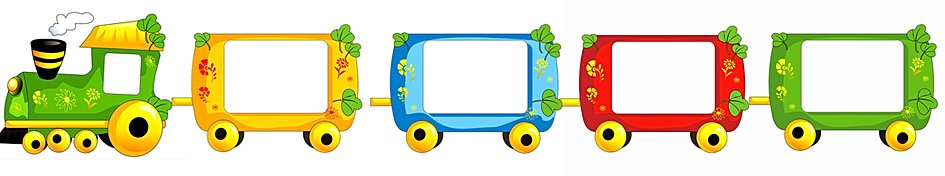 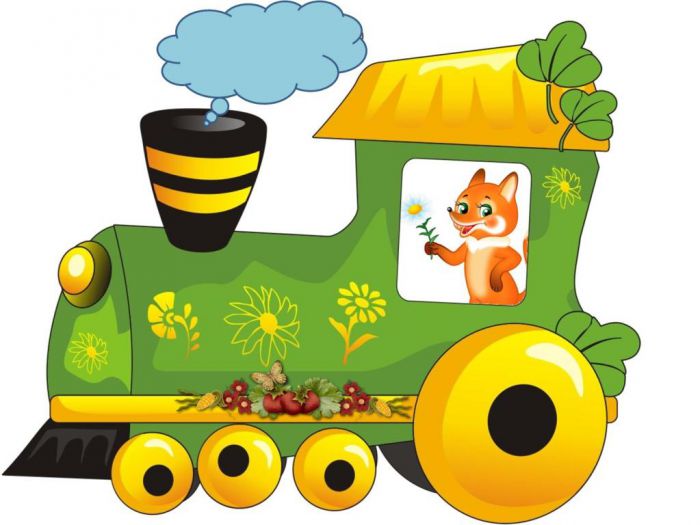 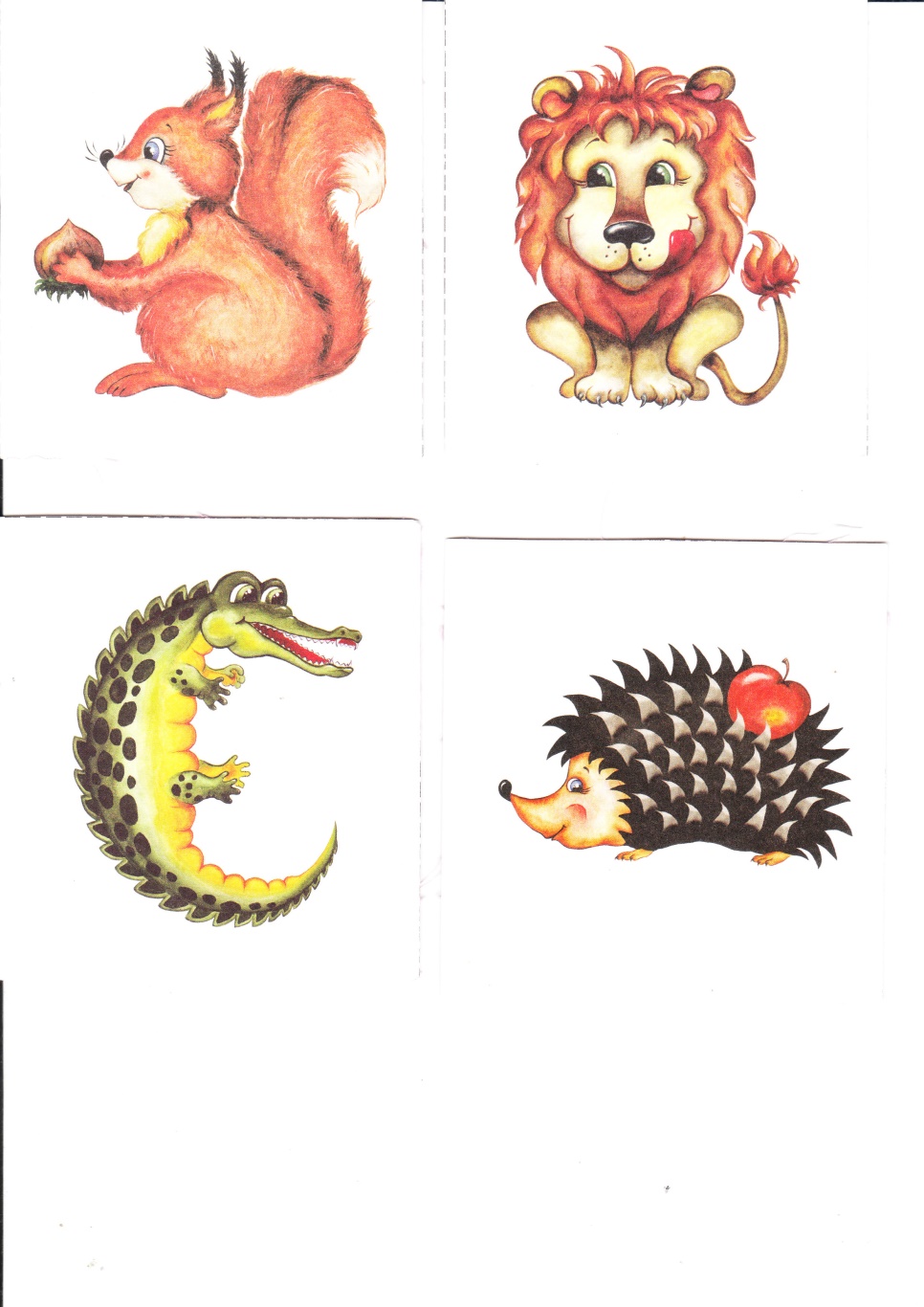 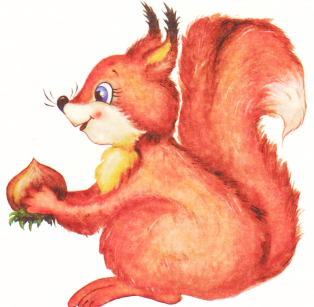 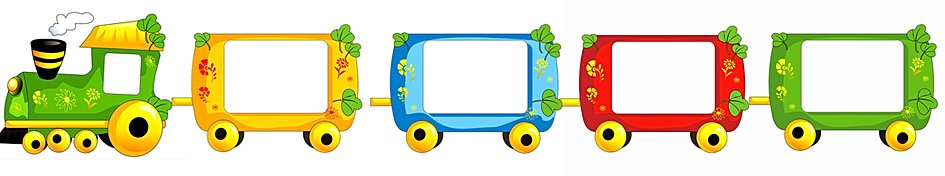 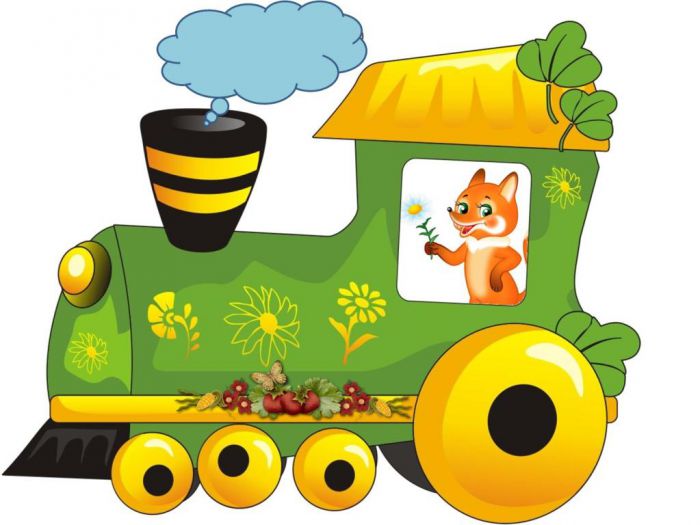 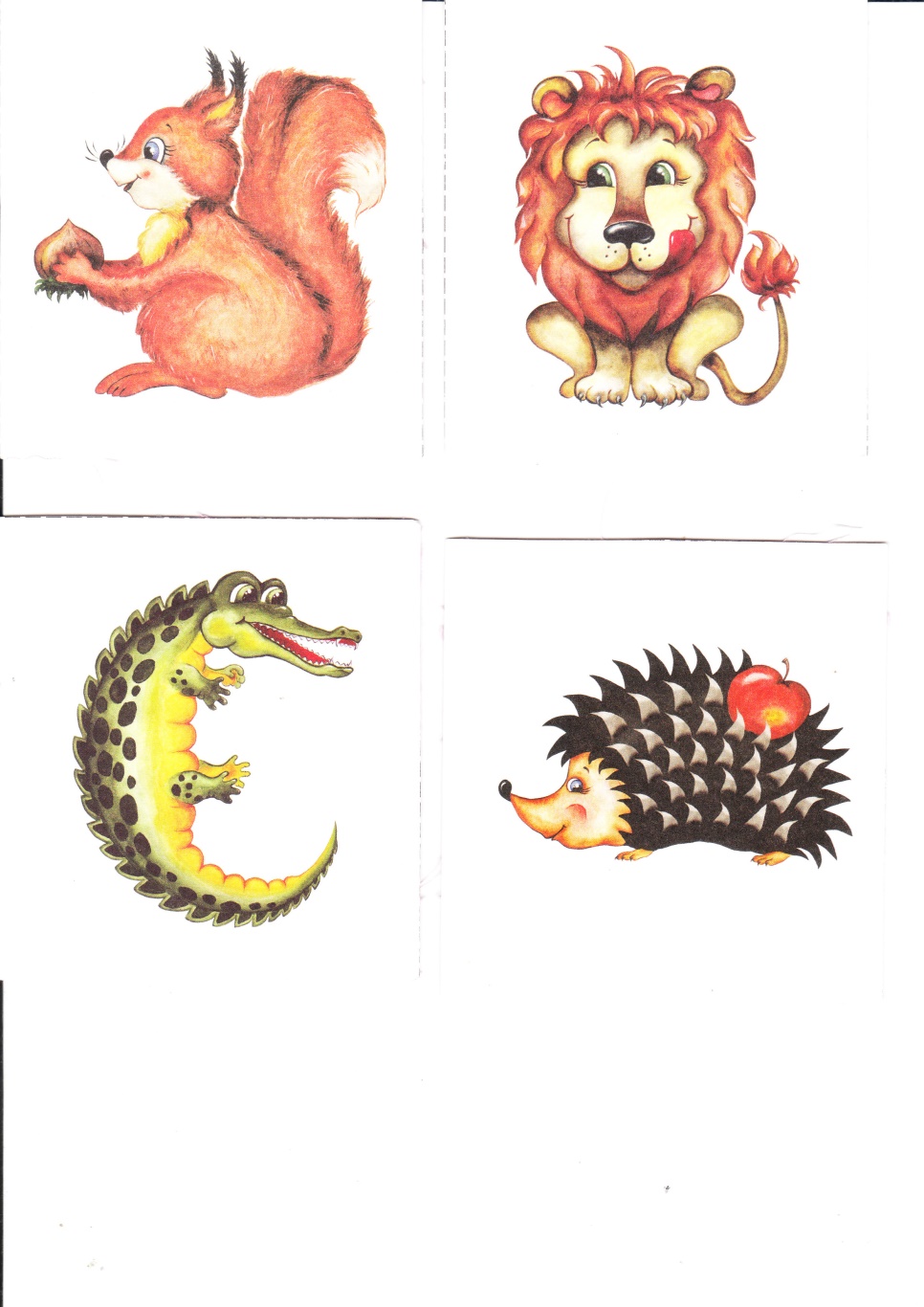 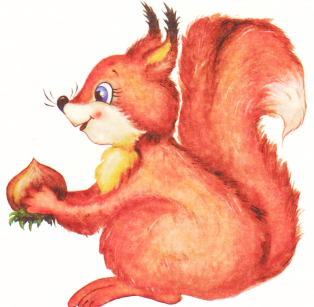 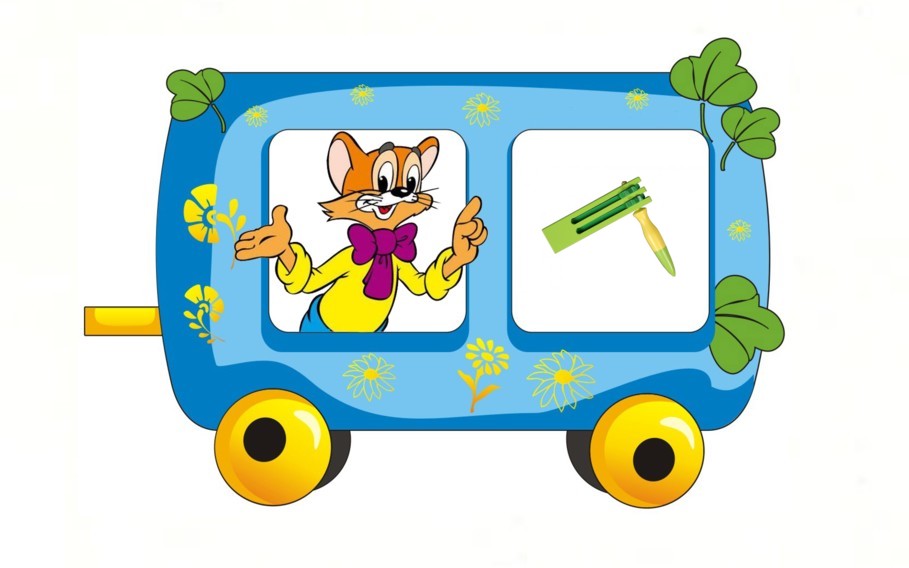 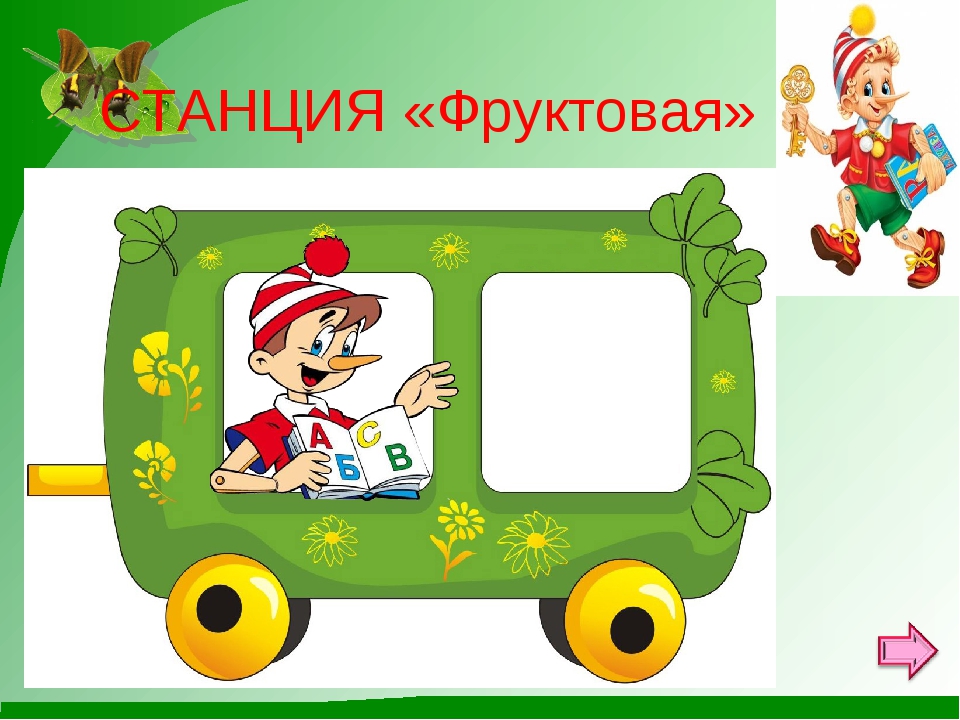 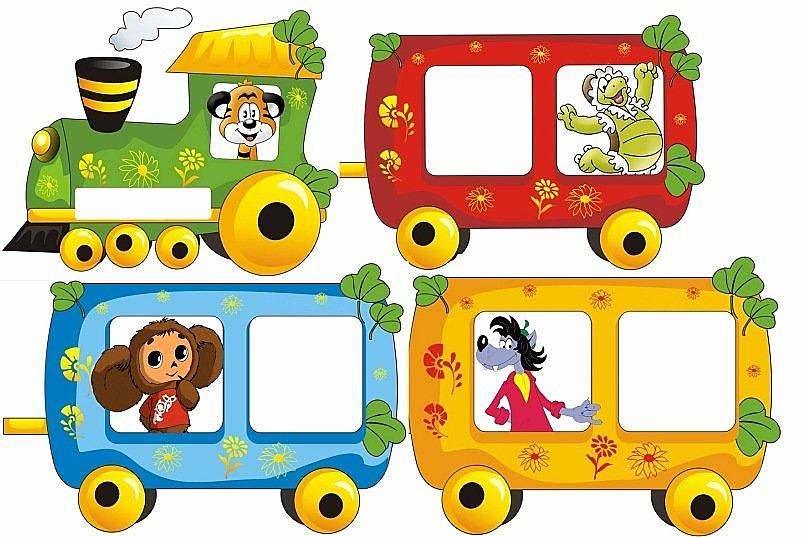 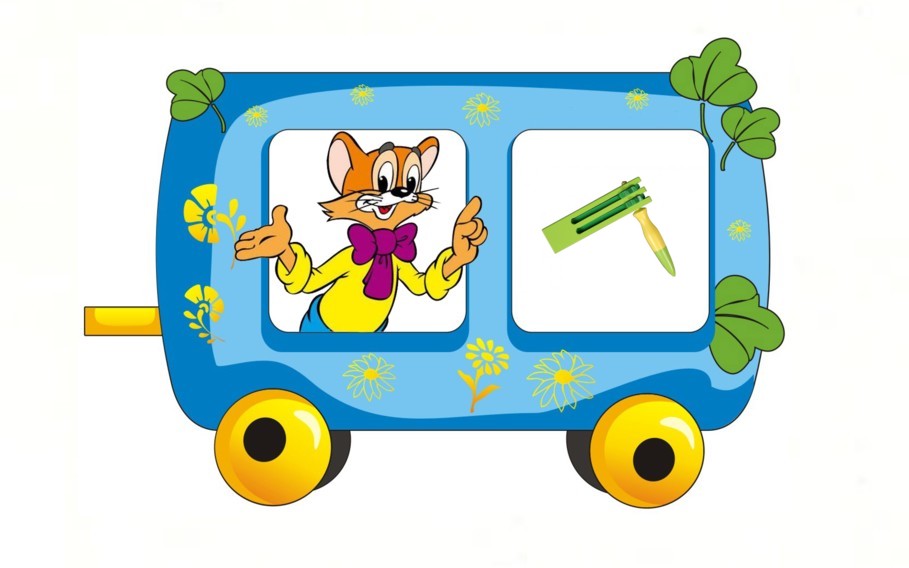 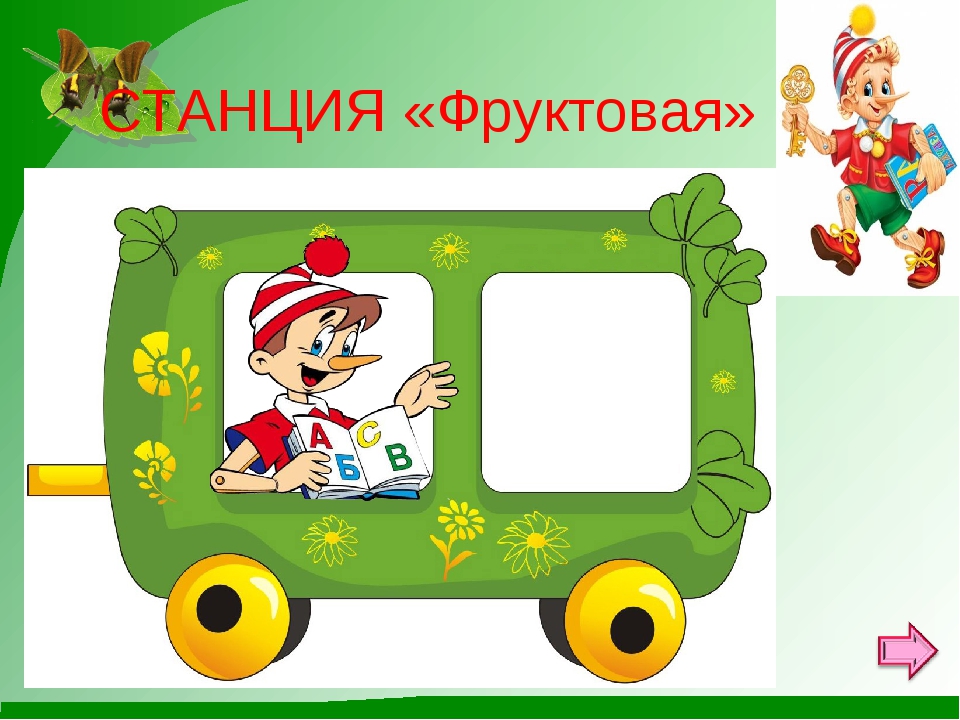 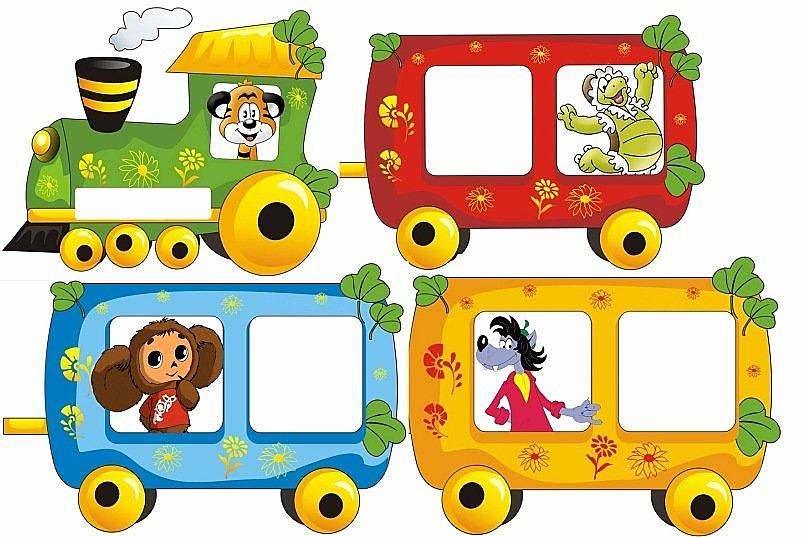 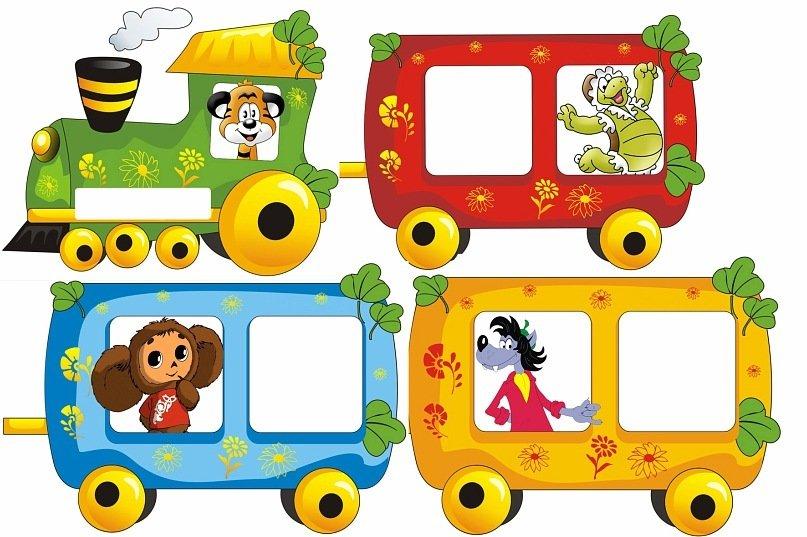 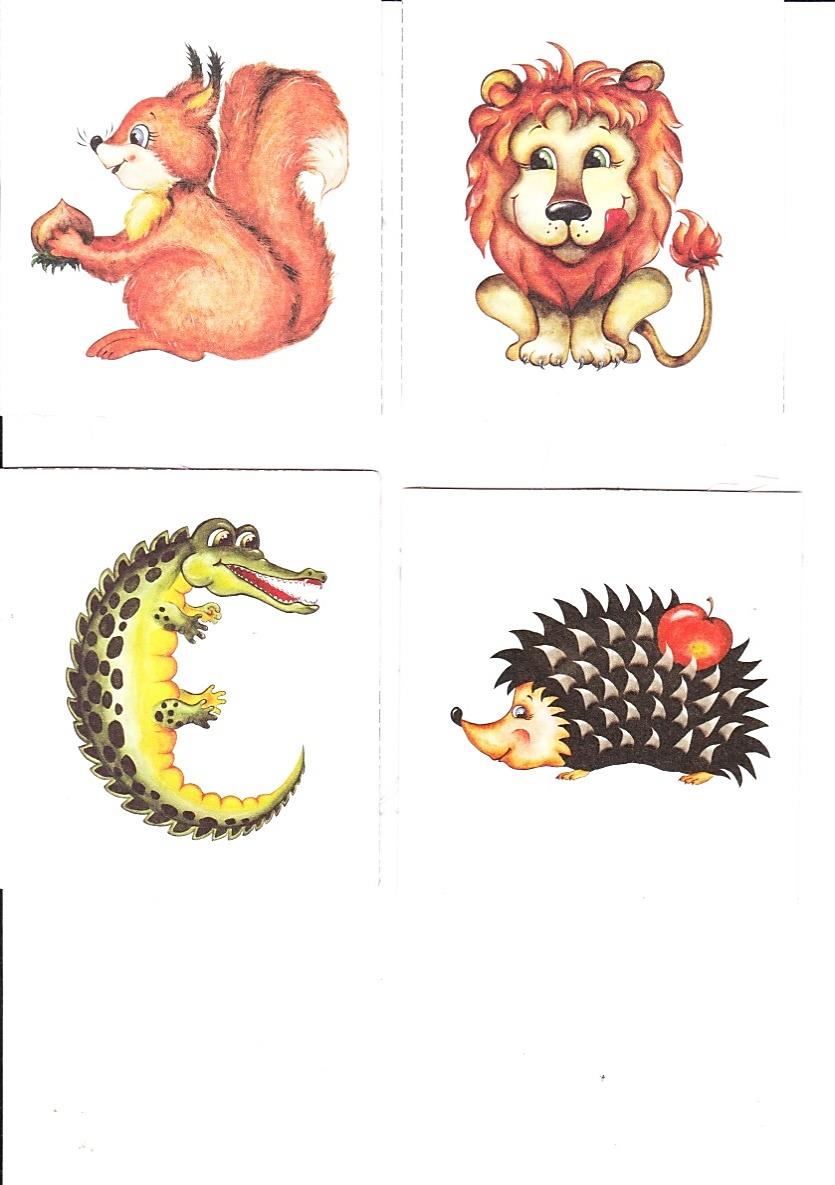 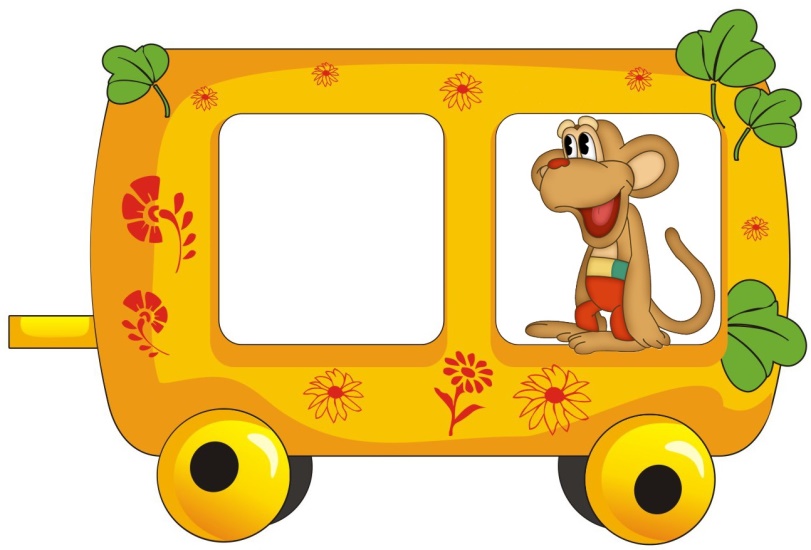 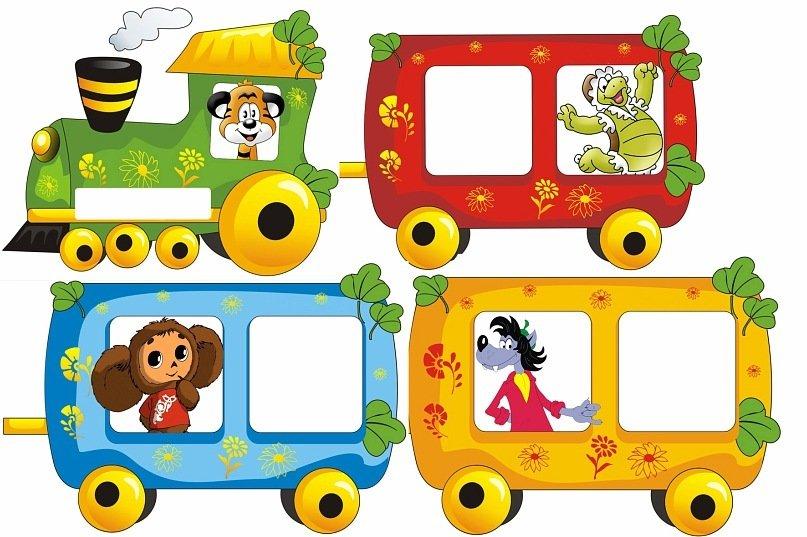 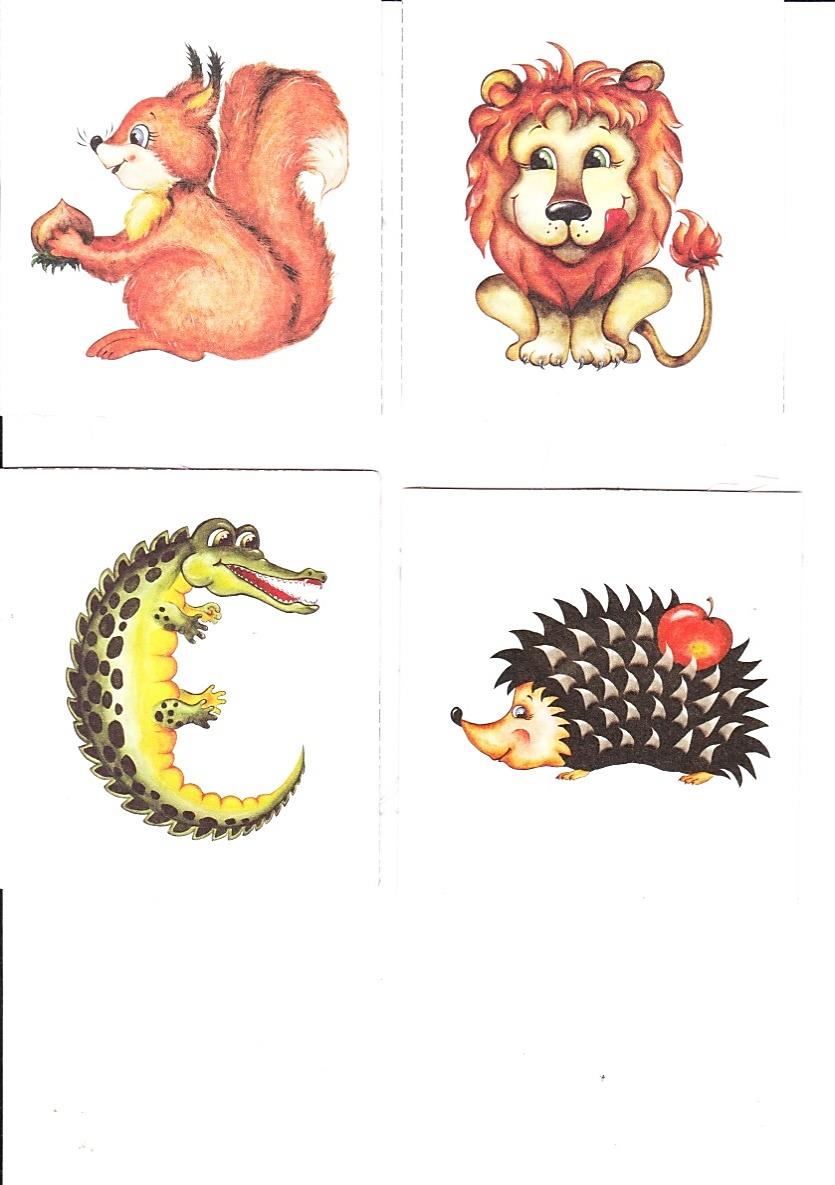 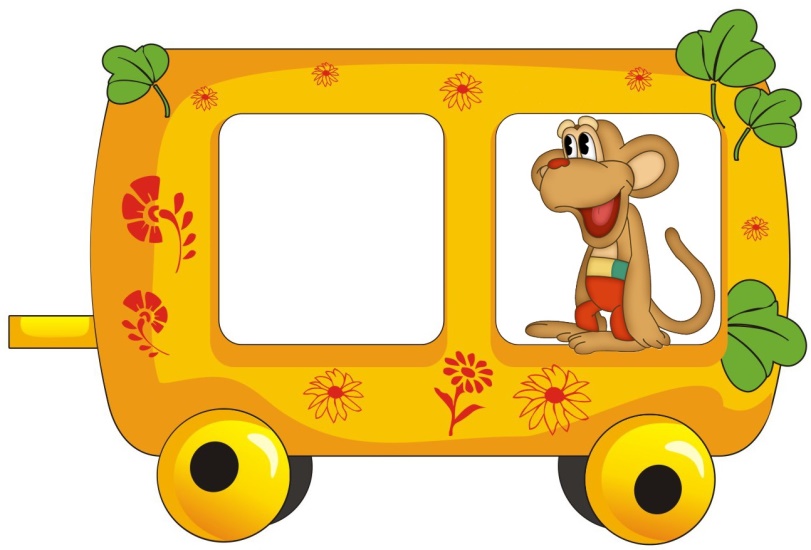 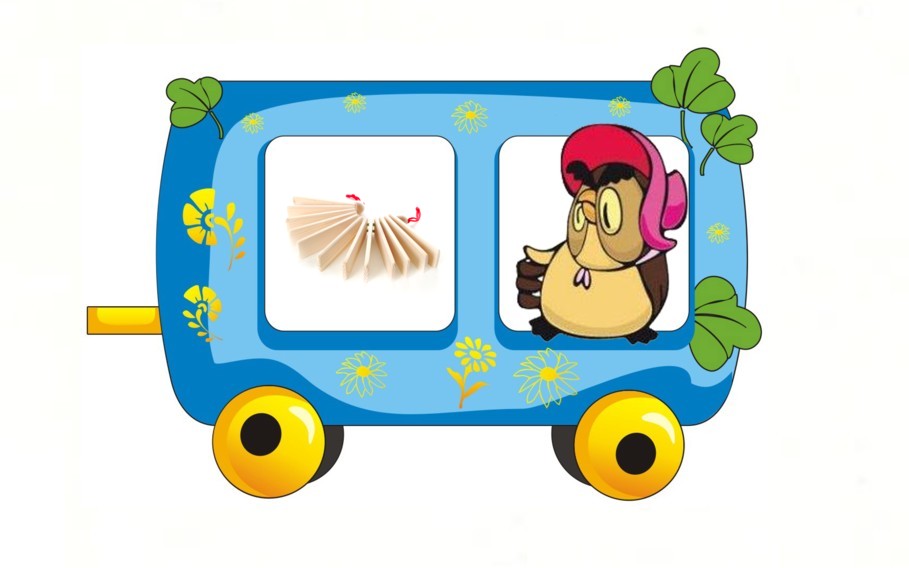 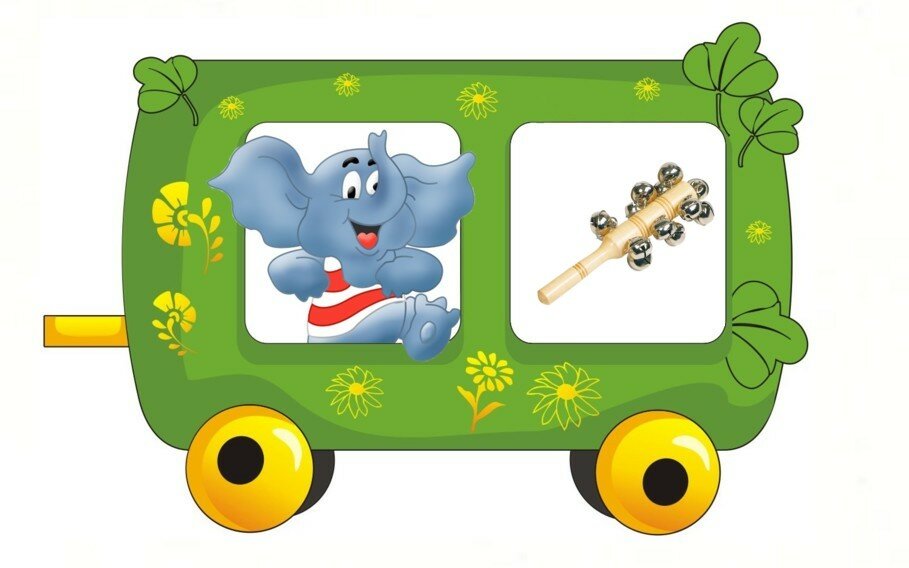 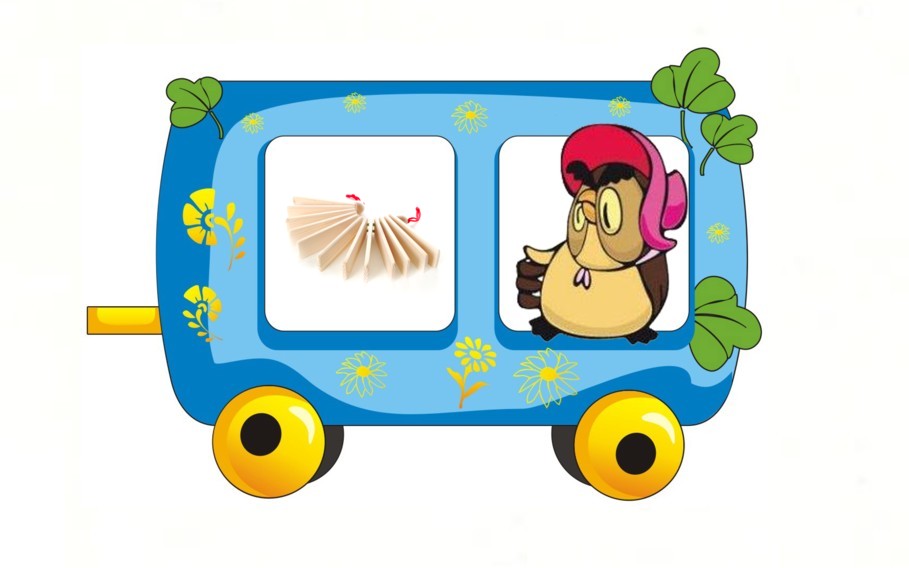 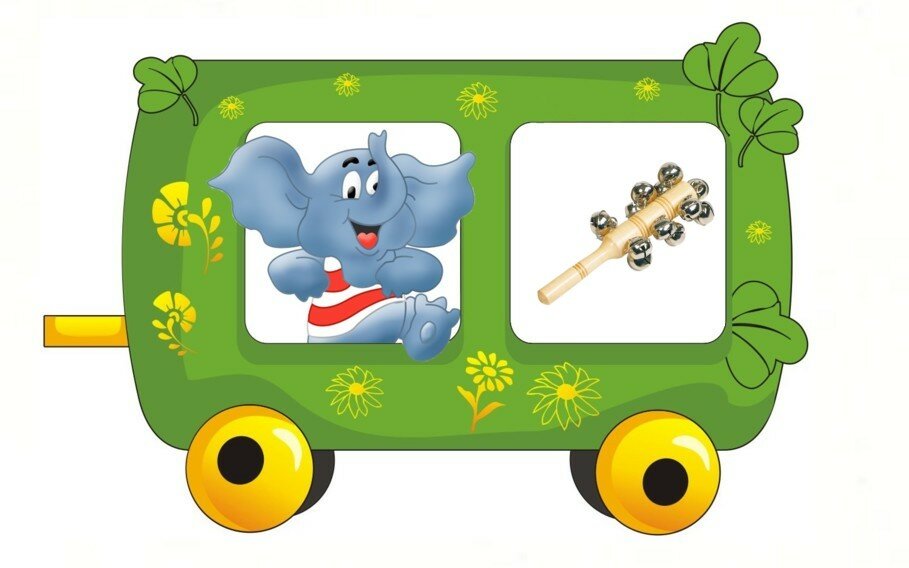 